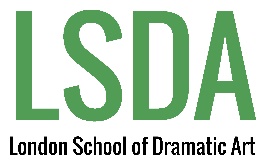 Application Form  1 Year Advanced Diploma in Acting		(Full Time)  1 Year Foundation Diploma in Acting 	(Full Time)  2 Year Diploma in Acting 			(Part Time)Year of EntryPersonal DetailsName:Address:Tel No:Mobile No:Email:Male/Female:Date of Birth:Nationality:First Language: Will you apply for a Visa to attend the course? Please note, we are not eligible to host student visas.  Applicants requiring a visa to study here should check with the British Home Office and their own embassy to see what other visas they are eligible for. Educational QualificationsPrevious Experience: Please list all past or current activities which will support your application.Other Skills: (e.g. musical/sporting etc)Reasons for wanting to attend drama school:How do you intend to fund your studies?How did you hear about us?Auditions	I wish to audition in person at LSDA **Please list any Saturdays you are not available: 										 I wish to send a recorded audition (international students only)Equal Opportunities MonitoringWe are committed to widening access to our courses and so it is important to monitor who is applying to the school.  The information you provide below will not be used in the selection process. Please tick the statement that best describes your ethnic origin:  Asian/Asian British Bangladeshi  Asian/Asian British Indian  Asian/Asian British Pakistani  Asian/Asian British any other  Black/Black British African  Black/Black British Caribbean  Black/Black British any other  Chinese  Mixed White/Asian  Mixed White/Black African  Mixed White/Black Caribbean  Mixed, any other  White British  White Irish  White, any other  Not known/not provided  Any other:Please tick any statement that best describes your status with regards to any disability, and provide more details in the box below, if appropriate:  Hearing Disability  Dyslexia / Dyspraxia  Visual Disability  Learning Disability  Physical Disability  None known  OtherPlease include all conditions and/or disorders that you are aware of, such as ADHD – this information is so that we can assess your application /audition fairly and will in no way negatively affect the application outcome.Referee (Teacher/Employer) - Please give the full name and email address of one referee:Name:						Email:Relationship to applicant:I confirm that the information supplied is correct:Signature:							Date: Please email your completed application form (including a photograph) to admin@lsda-acting.comFOR OFFICE USE ONLY PHOTO AUD DATE    RESULT         OFFER ACCEPTEDNOTESEducational EstablishmentQualification / SubjectYearResult